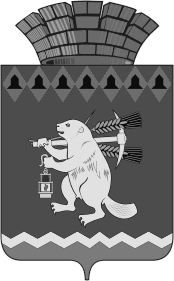 Администрация Артемовского городского округа ПОСТАНОВЛЕНИЕот 31.01.2023                                                                                         № 121-ПАО проведении мероприятий, посвященных защитникам Отечества,на территории Артемовского городского округа в 2023 годуВо исполнение Указа Губернатора Свердловской области от 11.03.1997 № 77 «О ежегодном проведении в Свердловской области мероприятий, посвященных защитникам Отечества», руководствуясь статьей 31 Устава Артемовского городского округа, ПОСТАНОВЛЯЮ:1. Провести мероприятия, посвященные защитникам Отечества, на территории    Артемовского    городского округа в   период    с 30 января по 11 марта 2023 года. 2. Утвердить:2.1. Состав организационного комитета по подготовке и проведению мероприятий, посвященных защитникам Отечества, на территории Артемовского городского округа в 2023 году (Приложение 1);2.2. План основных мероприятий, посвященных защитникам Отечества, на территории Артемовского городского округа в 2023 году (Приложение 2).3. Постановление разместить на Официальном портале правовой информации Артемовского городского округа (www.артемовский-право.рф), на официальном сайте Артемовского городского округа в информационно-телекоммуникационной сети «Интернет».4. Контроль за исполнением постановления возложить на заместителя главы Артемовского городского округа Н.П. Лесовских.Глава Артемовского городского округа                                       К.М. ТрофимовПриложение 1Утвержденпостановлением АдминистрацииАртемовского городского округаот 31.01.2023 № 121-ПАСОСТАВорганизационного комитета по подготовке и проведениюмероприятий, посвященных защитникам Отечества, на территории Артемовского городского округа в 2023 году Приложение 2Утвержденпостановлением АдминистрацииАртемовского городского округаот 31.01.2023 № 121-ПАПЛАНосновных мероприятий, посвященных защитникам Отечества, на территории Артемовского городского округа в 2023 годуИсполнитель:Чупракова Юлия Васильевна,8 (34363)-5-93-09 (доб. 151)№ п/пФ.И.О.Должность1ЛесовскихНаталия Павловназаместитель главы Артемовского городского округа, председатель оргкомитета2АвтайкинаИрина Леонидовназаведующий отделом по работе с детьми и молодежью Администрации Артемовского городского округа, заместитель председателя оргкомитета3ЧупраковаЮлия Васильевнаведущий специалист отдела по работе с детьми и молодежью Администрации Артемовского городского округа, секретарь оргкомитетаЧлены оргкомитета:4СахароваЕлена Борисовнаначальник Управления культуры Администрации Артемовского городского округа 5ХарченкоСветлана Валерьевназаместитель начальника Территориального отраслевого исполнительного органа государственной власти Свердловской области – Управление социальной политики Министерства социальной политики Свердловской области № 2 (по согласованию)6КарташовАндрей     Владимировичглавный врач ГАУЗ СО «Артемовская ЦРБ» (по согласованию)7ЧехомовЮрий Викторовичзаведующий отделом по физической культуре и спорту Администрации Артемовского городского округа8БагдасарянНаталья Валентиновнаначальник Управления образования Артемовского городского округа9МакаровОлег Геннадьевичвр.и.о. начальника ОМВД России по Артемовскому району (по согласованию)10ГрунскийКонстантин Григорьевичначальник отдела военного комиссариата по городам Реж, Артемовский, Режевскому и Артемовскому районам (по согласованию)11ЕжовКирилл Сергеевичдиректор ГАПОУ СО «Артемовский колледж точного приборостроения» (по согласованию)12ДоможироваЛидия Ивановнадиректор филиала ГАПОУ СО «Нижнетагильский государственный профессиональный колледж им. Н.А. Демидова» (по согласованию)13ПетуховИгорь Владимировичначальник 54-го Пожарно-спасательного отряда федеральной противопожарной службы Государственной противопожарной службы Главного управления МЧС России по Свердловской области г.Артемовский (по согласованию)14ТунгусоваОльга Валентиновнапредседатель местного отделения Свердловской областной общественной организации ветеранов войны, труда, боевых действий, государственной службы, пенсионеров Артемовского городского округа (по согласованию)15ЩуповЭдуард Владимировичпредседатель Артемовского городского отделения Общероссийской общественной организации «Всероссийское добровольное пожарное общество» (по согласованию)16БыстраковГеннадий Николаевичпредседатель местной организации инвалидов Артемовского городского округа Уральского регионального Представительства Общероссийского союза общественных объединений «Союз – «Чернобыль» России» (по согласованию)17ФатеевОлег Николаевичзаместитель председателя Свердловской региональной общественной организации военных конструкторов «Солдатскими дорогами» (по согласованию) №п/пНаименование мероприятийСрок (дата) проведенияМесто проведенияИсполнителиЗаседание организационного комитета по подготовке и проведению мероприятий, посвященных защитникам Отечествафевраль-март(по необходимости)зал заседаний Администрации Артемовского городского округаЛесовских Н.П., заместитель главы Артемовского городского округаОтборочный тур Открытого фестиваля солдатской и военно – патриотической песни «Уральский аккордЪ»11.02.2023Муниципальное бюджетное учреждение культуры Артемовского городского округа Дворец Культуры им. А.С. ПоповаУправлениекультуры Администрации Артемовского городского округа(Сахарова Е.Б.)Виртуальная публикация «Артемовцы-герои, погибшие в период Специальной военной операции»14.02.2023Муниципальное бюджетное учреждение культуры Артемовского городского округа «Артемовский исторический музей»,официальный сайт (раздел «Виртуальные выставки»)Управлениекультуры Администрации Артемовского городского округа(Сахарова Е.Б.)Квест-игра «Тропой Героя», посвященная Дню защитника Отечества16.02.2023Муниципальное бюджетное учреждение культуры Артемовского городского округа Дворец Культуры «Угольщиков»Управлениекультуры Администрации Артемовского городского округа(Сахарова Е.Б.)Кинопрограмма «Броня крепка и танки наши быстры»21.02.2023Муниципальное бюджетное учреждение культуры Артемовского городского округа Центр культуры и кино «Родина»Управлениекультуры Администрации Артемовского городского округа(Сахарова Е.Б.)Исторический квест «Эшелон истории»23.02.2023Муниципальное бюджетное учреждение культуры Артемовского городского округа Дворец культуры «Энергетик»Управлениекультуры Администрации Артемовского городского округа(Сахарова Е.Б.)«Вокзалы памяти»литературно-музыкальная композиция,                        в рамках патриотического проекта«Кадры памяти»23.02.2023Муниципальное бюджетное учреждение культуры Артемовского городского округа Дворец культуры «Энергетик»Управлениекультуры Администрации Артемовского городского округа(Сахарова Е.Б.)Театрализованная концертная программа «Курс молодого бойца», посвященная Дню Защитника Отечества23.02.2023Муниципальное бюджетное учреждение культуры Артемовского городского округа Дворец Культуры им. А.С. ПоповаУправлениекультуры Администрации Артемовского городского округа(Сахарова Е.Б.)Праздничная super вечеринка «Мужчинам браво!»23.02.2023Покровский Центр ДосугаМуниципального бюджетного учреждения культуры Артемовского городского округа «Централизованная клубная система»Управлениекультуры Администрации Артемовского городского округа(Сахарова Е.Б.)Концертная программа «Служить России»23.02.2023Красногвардейский Центр ДосугаМуниципального бюджетного учреждения культуры Артемовского городского округа «Централизованная клубная система»Управлениекультуры Администрации Артемовского городского округа(Сахарова Е.Б.)Праздничный концерт«Герои на все времена»23.02.2023Сосновоборский Центр Досуга Муниципального бюджетного учреждения культуры Артемовского городского округа «Централизованная клубная система»Управлениекультуры Администрации Артемовского городского округа(Сахарова Е.Б.)Фестиваль-конкурс патриотической песни «Звезда России!»24.02.2023Муниципальное бюджетное учреждение культуры Артемовского городского округа Дворец Культуры «Угольщиков»Управлениекультуры Администрации Артемовского городского округа(Сахарова Е.Б.)Гала концерт Открытого фестиваля  солдатской и военно – патриотической песни «Уральский аккордЪ»25.02.2023Муниципальное бюджетное учреждение культуры Артемовского городского округа Дворец Культуры им. А.С. ПоповаУправлениекультуры Администрации Артемовского городского округа(Сахарова Е.Б.)Историко-патриотический квест «Наш Уральский Танковый», посвященный 80-летию народного подвига по формированию Уральского добровольческого танкового корпуса14.03.2023Муниципальное бюджетное учреждение культуры Артемовского городского округа Дворец Культуры им. А.С. ПоповаУправлениекультуры Администрации Артемовского городского округа(Сахарова Е.Б.)Муниципальный конкурс изобразительного искусства «На страже Родины» в рамках Месячника Защитника Отечества в заочном формате16.02.2023Муниципальное автономное образовательное учреждение дополнительного образования №24 "Детская художественная школа"Управлениеобразования Артемовского городского округа(Багдасарян Н.В.)Муниципальная военно-спортивная игра «Равнение на Победу» среди обучающихся муниципальных общеобразовательных организаций Артемовского городского округа 18.02.2023Муниципальное автономное образовательное учреждение дополнительного образования «Детско-юношеская спортивная школа» №25Управлениеобразования Артемовского городского округа(Багдасарян Н.В.)Муниципальная квест–игра «По следам героев Отечества»/очный формат24.02.2023Муниципальное автономное образовательное учреждение дополнительного образования «Центр образования и профессиональной ориентации»Управлениеобразования Артемовского городского округа(Багдасарян Н.В.)Уроки мужества, тематические классные часы, беседы, посвященные Дню защитников Отечествапо отдельному плану МООМуниципальные общеобразовательные организацииУправлениеобразования Артемовского городского округа(Багдасарян Н.В.)Организация тематических экспозиций, выставок, уголковпо отдельному плану МООМуниципальные общеобразовательные организацииУправлениеобразования Артемовского городского округа(Багдасарян Н.В.)Занятие с обучающимися 1-2 классов муниципальных общеобразовательных организаций на тему «Есть такая профессия – Родину защищать» в рамках курса внеурочной деятельности «Разговоры о важном»27.02.2023Муниципальные общеобразовательные организацииУправлениеобразования Артемовского городского округа(Багдасарян Н.В.)Занятие с обучающимися 1-4 классов муниципальных общеобразовательных организаций на тему «Есть такая профессия – Родину защищать» в рамках курса внеурочной деятельности «Разговоры о важном»20.02.2023Муниципальные общеобразовательные организацииУправлениеобразования Артемовского городского округа(Багдасарян Н.В.)Занятие с обучающимися 5-7 классов муниципальных общеобразовательных организаций на тему «Есть такая профессия – Родину защищать» в рамках курса внеурочной деятельности «Разговоры о важном»20.02.2023Муниципальные общеобразовательные организацииУправлениеобразования Артемовского городского округа(Багдасарян Н.В.)Занятие с обучающимися 8-9 классов муниципальных общеобразовательных организаций на тему «Есть такая профессия – Родину защищать» в рамках курса внеурочной деятельности «Разговоры о важном»20.02.2023Муниципальные общеобразовательные организацииУправлениеобразования Артемовского городского округа(Багдасарян Н.В.)Занятие с обучающимися 10-11 классов муниципальных общеобразовательных организаций на тему «Есть такая профессия – Родину защищать» в рамках курса внеурочной деятельности «Разговоры о важном»20.02.2023Муниципальные общеобразовательные организацииУправлениеобразования Артемовского городского округа(Багдасарян Н.В.)Встречи обучающихся образовательных организаций с ветеранами Великой Отечественной войны, локальных войн по отдельному плану МООМуниципальные общеобразовательные организацииУправлениеобразования Артемовского городского округа(Багдасарян Н.В.)Местное отделение Свердловской областной общественной организации ветеранов войны, труда, боевых действий, государственной службы, пенсионеров Артемовского городского округа(Тунгусова О.В.)Физкультурное мероприятие в рамках XLI открытой всероссийской массовой лыжной гонки «Лыжня России – 2023»в Артемовском городском округе11.02.2023Муниципальное бюджетное учреждение Артемовского городского округа «Лыжная база «Снежинка»Отдел по физическойкультуре и спорту АдминистрацииАртемовского городского округа(Чехомов Ю.В.)Межмуниципальный турнир по баскетболу среди мужчин, посвященный Дню защитника Отечества18.02.2023Муниципальное бюджетное учреждение Артемовского городского округа «Физкультурно-оздоровительный центр «Сигнал»Отдел по физическойкультуре и спорту АдминистрацииАртемовского городского округа(Чехомов Ю.В.)Муниципальные соревнования по плаванию, посвященные Дню защитника Отечества18.02.2023Бассейн муниципального бюджетного учреждения Артемовского городского округа «Физкультурно-оздоровительный комплекс «Уралец»Отдел по физическойкультуре и спорту АдминистрацииАртемовского городского округа(Чехомов Ю.В.)Муниципальный турнир по настольному теннису, посвященный Дню защитника Отечества18.02.2023Муниципальное бюджетное учреждение Артемовского городского округа «Физкультурно-оздоровительный комплекс «Уралец»Отдел по физическойкультуре и спорту АдминистрацииАртемовского городского округа(Чехомов Ю.В.)Межмуниципальный турнир по настольному теннису, посвященный Дню защитника Отечества19.02.2023Муниципальное бюджетное учреждение Артемовского городского округа «Физкультурно-оздоровительный центр «Сигнал»Отдел по физическойкультуре и спорту АдминистрацииАртемовского городского округа(Чехомов Ю.В.)Муниципальный турнир по мини-футболу среди юношей 2005-2007 г.р., посвященный Дню защитника Отечества19.02.2023Муниципальное бюджетное учреждение Артемовского городского округа «Физкультурно-оздоровительный комплекс «Уралец»Отдел по физическойкультуре и спорту АдминистрацииАртемовского городского округа(Чехомов Ю.В.)Межмуниципальный турнир по мини-футболу среди ветеранов 50 лет и старше, посвященный Дню защитника Отечества19.02.2023Муниципальное бюджетное учреждение Артемовского городского округа «Физкультурно-оздоровительный центр «Сигнал»Отдел по физическойкультуре и спорту АдминистрацииАртемовского городского округа(Чехомов Ю.В.)Муниципальный турнир по хоккею, посвященный Дню защитника Отечества23.02.2023Корт муниципального автономного общеобразовательного учреждения "Средняя общеобразовательная школа № 1" Артемовского городского округаОтдел по физическойкультуре и спорту АдминистрацииАртемовского городского округа(Чехомов Ю.В.)Муниципальный турнир по баскетболу, посвященный Дню защитника Отечества23.02.2023Муниципальное бюджетное учреждение Артемовского городского округа «Физкультурно-оздоровительный комплекс «Уралец»Отдел по физическойкультуре и спорту АдминистрацииАртемовского городского округа(Чехомов Ю.В.)Муниципальные соревнования «Строгий подъем на бицепс», посвященные Дню защитника Отечества25.02.2023Муниципальное бюджетное учреждение Артемовского городского округа «Физкультурно-оздоровительный комплекс «Уралец»Отдел по физическойкультуре и спорту АдминистрацииАртемовского городского округа(Чехомов Ю.В.)Межмуниципальный турнир по волейболу среди мужчин, посвященный Дню защитника Отечества25.02.2023Муниципальное бюджетное учреждение Артемовского городского округа «Физкультурно-оздоровительный центр «Сигнал»Отдел по физическойкультуре и спорту АдминистрацииАртемовского городского округа(Чехомов Ю.В.)Муниципальное соревнование по дартсу среди ветеранов 50 лет и старше «Сектор 20», посвященное Дню защитника Отечества26.02.2023Муниципальное бюджетное учреждение Артемовского городского округа «Физкультурно-оздоровительный центр «Сигнал»Отдел по физическойкультуре и спорту АдминистрацииАртемовского городского округа(Чехомов Ю.В.)Муниципальный турнир по рукопашному бою, посвященный Дню защитника Отечества28.02.2023Муниципальное бюджетное учреждение Артемовского городского округа «Физкультурно-оздоровительный комплекс «Уралец»Отдел по физическойкультуре и спорту АдминистрацииАртемовского городского округа(Чехомов Ю.В.)Патриотическая акция «Мы помним и чтим ветеранов!» (оказание помощи по месту жительства ветерана)13.02.2023По месту жительства ветеранов, тружеников тылаОтдел по работе с детьми и молодежью Администрации Артемовского городского округа(Автайкина И.Л.)Муниципальное соревнование по лыжным гонкам «Гонка мужества», посвященная Дню защитника Отечества23.02.2023Правый берег реки БобровкиОтдел по работе с детьми и молодежью Администрации Артемовского городского округа(Автайкина И.Л.)Онлайн викторина «Уральский добровольческий танковый корпус», посвященная Дню защитника Отечества11.03.2023Социальная сеть «ВКонтакте» https://vk.com/molodost_artОтдел по работе с детьми и молодежью Администрации Артемовского городского округа(Автайкина И.Л.)Торжественное мероприятие, посвященное 34-й годовщине вывода советских войск из Афганистана15.02.2023Памятник участникам локальных конфликтов (ул. Ленина)Отдел по работе с детьми и молодежью Администрации Артемовского городского округа(Автайкина И.Л.)Местное отделение Свердловской областной общественной организации ветеранов войны, труда, боевых действий, государственной службы, пенсионеров Артемовского городского округа(Тунгусова О.В.)Первенство Артемовского городского округа по рукопашному бою, посвященное Дню защитника Отечествафевраль (по отдельному плану)Спортивно-патриотический клуб «Морпех» муниципального бюджетного учрежденияпо работе с молодежьюАртемовского городского округа «Объединение клубов»Муниципальное бюджетное учреждение по работе с молодежью Артемовского городского округа «Объединение клубов»(далее по тексту - МБУ АГО «Объединение клубов»)(Панквелашвили Ю.Н.)Соревнование по настольному теннису, посвященное Дню защитника Отечествафевраль (по отдельному плану)Спортивно-патриотический клуб «Встреча» муниципального бюджетного учрежденияпо работе с молодежьюАртемовского городского округа «Объединение клубов»Муниципальное бюджетное учреждение по работе с молодежью Артемовского городского округа «Объединение клубов»(далее по тексту - МБУ АГО «Объединение клубов»)(Панквелашвили Ю.Н.)Соревнование по поднятию туловища из положения лёжа на спине, посвящённое Дню защитника Отечествафевраль (по отдельному плану)Спортивно-патриотический клуб «Грин» муниципального бюджетного учрежденияпо работе с молодежьюАртемовского городского округа «Объединение клубов»Муниципальное бюджетное учреждение по работе с молодежью Артемовского городского округа «Объединение клубов»(далее по тексту - МБУ АГО «Объединение клубов»)(Панквелашвили Ю.Н.)Соревнование по пулевой стрельбе среди клубов по месту жительства, посвященное Дню Защитника Отечествафевраль (по отдельному плану)Военно-патриотический клуб «Снайпер» муниципального бюджетного учрежденияпо работе с молодежьюАртемовского городского округа «Объединение клубов»Муниципальное бюджетное учреждение по работе с молодежью Артемовского городского округа «Объединение клубов»(далее по тексту - МБУ АГО «Объединение клубов»)(Панквелашвили Ю.Н.)Фотовыставка «Преподаватели и студенты филиала колледжа в рядах вооруженных сил России»01-28.02.2023Филиал государственного автономного профессионального образовательного учреждения Свердловской области "Нижнетагильский государственный профессиональный колледж имени Никиты Акинфиевича Демидова"ФилиалГосударственного автономного профессионального образовательного учреждения Свердловской области «Нижнетагильский государственный профессиональный колледж имени Никиты Акинфиевича Демидова»(далее по тексту – филиал ГАПОУ СО «НТГПК им. Н.А. Демидова»)(Доможирова Л.И.)Круглый стол «Мужской разговор». Встреча с участниками боевых действийфевраль(по отдельному плану)Филиал государственного автономного профессионального образовательного учреждения Свердловской области "Нижнетагильский государственный профессиональный колледж имени Никиты Акинфиевича Демидова"ФилиалГосударственного автономного профессионального образовательного учреждения Свердловской области «Нижнетагильский государственный профессиональный колледж имени Никиты Акинфиевича Демидова»(далее по тексту – филиал ГАПОУ СО «НТГПК им. Н.А. Демидова»)(Доможирова Л.И.)Стенд «Слава России – герои наших дней»февральФилиал государственного автономного профессионального образовательного учреждения Свердловской области "Нижнетагильский государственный профессиональный колледж имени Никиты Акинфиевича Демидова"ФилиалГосударственного автономного профессионального образовательного учреждения Свердловской области «Нижнетагильский государственный профессиональный колледж имени Никиты Акинфиевича Демидова»(далее по тексту – филиал ГАПОУ СО «НТГПК им. Н.А. Демидова»)(Доможирова Л.И.)Конкурс боевых листков «Нам есть на кого ровняться», посвященный Дню защитника Отечества13.02.2023-20.02.2023Филиал государственного автономного профессионального образовательного учреждения Свердловской области "Нижнетагильский государственный профессиональный колледж имени Никиты Акинфиевича Демидова"ФилиалГосударственного автономного профессионального образовательного учреждения Свердловской области «Нижнетагильский государственный профессиональный колледж имени Никиты Акинфиевича Демидова»(далее по тексту – филиал ГАПОУ СО «НТГПК им. Н.А. Демидова»)(Доможирова Л.И.)Конкурс-смотр строевой и военно-патриотической песни «Служить России»17.02.2023Филиал государственного автономного профессионального образовательного учреждения Свердловской области "Нижнетагильский государственный профессиональный колледж имени Никиты Акинфиевича Демидова"ФилиалГосударственного автономного профессионального образовательного учреждения Свердловской области «Нижнетагильский государственный профессиональный колледж имени Никиты Акинфиевича Демидова»(далее по тексту – филиал ГАПОУ СО «НТГПК им. Н.А. Демидова»)(Доможирова Л.И.)Военно-спортивная эстафета «К защите Родины готов» 22.02.2023Филиал государственного автономного профессионального образовательного учреждения Свердловской области "Нижнетагильский государственный профессиональный колледж имени Никиты Акинфиевича Демидова"ФилиалГосударственного автономного профессионального образовательного учреждения Свердловской области «Нижнетагильский государственный профессиональный колледж имени Никиты Акинфиевича Демидова»(далее по тексту – филиал ГАПОУ СО «НТГПК им. Н.А. Демидова»)(Доможирова Л.И.)Тематический классный час «80 лет со дня Победы Вооружённых сил СССР над армией гитлеровской Германии в 1943 году в Сталинградской битве»02.02.2023Государственное автономное профессиональное образовательное учреждение Свердловской области «Артемовский колледж точного приборостроения»Государственное автономное профессиональное образовательное учреждение Свердловской области «Артемовский колледж точного приборостроения» (далее по тексту -ГАПОУ СО «АКТП»)(Ежов К.С.)Книжная выставка «80 лет со дня Победы Вооружённых сил СССР над армией гитлеровской Германии в 1943 году в Сталинградской битве»02.02.2023Государственное автономное профессиональное образовательное учреждение Свердловской области «Артемовский колледж точного приборостроения»Государственное автономное профессиональное образовательное учреждение Свердловской области «Артемовский колледж точного приборостроения» (далее по тексту -ГАПОУ СО «АКТП»)(Ежов К.С.)Воспитательный час «Россия и мир», в рамках проекта «Разговоры о важном, патриотизм любовь к Родине»13.02.2023Государственное автономное профессиональное образовательное учреждение Свердловской области «Артемовский колледж точного приборостроения»Государственное автономное профессиональное образовательное учреждение Свердловской области «Артемовский колледж точного приборостроения» (далее по тексту -ГАПОУ СО «АКТП»)(Ежов К.С.)Урок Мужества, посвященный Дню памяти о россиянах, исполнявших служебный долг за пределами Отечества15.02.2023Государственное автономное профессиональное образовательное учреждение Свердловской области «Артемовский колледж точного приборостроения»Государственное автономное профессиональное образовательное учреждение Свердловской области «Артемовский колледж точного приборостроения» (далее по тексту -ГАПОУ СО «АКТП»)(Ежов К.С.)Подготовка стенгазет, плакатов, посвященных Дню защитника ОтечестваС 16.02.2023 по 21.02.2023Государственное автономное профессиональное образовательное учреждение Свердловской области «Артемовский колледж точного приборостроения»Государственное автономное профессиональное образовательное учреждение Свердловской области «Артемовский колледж точного приборостроения» (далее по тексту -ГАПОУ СО «АКТП»)(Ежов К.С.)Воспитательный час, посвященный Дню защитника Отечества, в рамках проекта «Разговоры о важном, патриотизм любовь к Родине»20.02.2023Государственное автономное профессиональное образовательное учреждение Свердловской области «Артемовский колледж точного приборостроения»Государственное автономное профессиональное образовательное учреждение Свердловской области «Артемовский колледж точного приборостроения» (далее по тексту -ГАПОУ СО «АКТП»)(Ежов К.С.)Спортивное мероприятие «Шоу сила», посвященное Дню защитника Отечества21.02.2023Государственное автономное профессиональное образовательное учреждение Свердловской области «Артемовский колледж точного приборостроения»Государственное автономное профессиональное образовательное учреждение Свердловской области «Артемовский колледж точного приборостроения» (далее по тексту -ГАПОУ СО «АКТП»)(Ежов К.С.)Информационная линейка «Защитникам Отечества – Слава!», посвященная Дню защитника Отечества22.02.2023Государственное автономное профессиональное образовательное учреждение Свердловской области «Артемовский колледж точного приборостроения»Государственное автономное профессиональное образовательное учреждение Свердловской области «Артемовский колледж точного приборостроения» (далее по тексту -ГАПОУ СО «АКТП»)(Ежов К.С.)Патриотический форум «Живые уроки истории»23-24.02.2023Парк «Покровский Рубеж», поселок Кислянка Свердловская региональная общественная организация военных конструкторов «Солдатскими дорогами»(Фатеев О.Н.)Уроки мужества: Историческая реконструкция, посвященная 80-летию Сталинградской битвы23-24.02.2023Парк «Покровский Рубеж», поселок Кислянка Свердловская региональная общественная организация военных конструкторов «Солдатскими дорогами»(Фатеев О.Н.)Освещение в муниципальной газете «Артемовский рабочий» мероприятий, посвященных защитникам Отечествафевраль-март(по отдельному плану)Муниципальное бюджетное учреждение Артемовского городского округа «Издатель»Муниципальное бюджетное учреждение АГО «Издатель»(далее по тексту - МБУ АГО «Издатель»)(Ергашев В.Н.)Памятное мероприятие, посвященное пожарным, погибшим при исполнении служебных обязанностей22.02.202354-й Пожарно-спасательного отряд федеральной противопожарной службы Государственной противопожарной службы Главного управления МЧС России по Свердловской области Места захоронений пожарных, погибших при исполнении служебных обязанностей (г.Артемовский)54-й Пожарно-спасательного отряд федеральной противопожарной службы Государственной противопожарной службы Главного управления МЧС России по Свердловской области(далее по тексту – 54 ПСО ФПС ГПС ГУ МЧС России по Свердловской области)(Петухов И.В.)Праздничное мероприятие, посвященное Дню защитника Отечества, для сотрудников управления и учреждений22.02.2023Территориальный отраслевой исполнительный орган государственной власти Свердловской области – Управление социальной политики Министерства социальной политики Свердловской области № 2;Государственное автономное учреждениесоциального обслуживания Свердловской области«Комплексный центр социального обслуживания населенияАртемовского района»; Государственное автономное стационарное учреждение социального обслуживания Свердловской области «Красногвардейский психоневрологический интернат»;Государственное автономное учреждение социального обслуживания Свердловской области «Центр социальной помощи семье и детям Артемовского района»Территориальный отраслевой исполнительный орган государственной власти Свердловской области – Управление социальной политики Министерства социальной политики Свердловской области № 2.(далее по тексту – Управление социальной политики № 2)(Харченко С.В.)Игровая программа «Богатырская сила» для участников клуба «Перспектива»16.02.2023Государственное автономное учреждениесоциального обслуживания Свердловской области«Комплексный центр социального обслуживания населенияАртемовского района»Территориальный отраслевой исполнительный орган государственной власти Свердловской области – Управление социальной политики Министерства социальной политики Свердловской области № 2.(далее по тексту – Управление социальной политики № 2)(Харченко С.В.)Познавательно-игровая программа «Бравый солдат — не знает преград!», посвящённая Дню защитника Отечества27.02.2023Государственное автономное учреждениесоциального обслуживания Свердловской области«Комплексный центр социального обслуживания населенияАртемовского района» социально-реабилитационное отделениеТерриториальный отраслевой исполнительный орган государственной власти Свердловской области – Управление социальной политики Министерства социальной политики Свердловской области № 2.(далее по тексту – Управление социальной политики № 2)(Харченко С.В.)Поздравление с Днём защитников Отечества получателей социальных услуг - мужчин, находящихся на социальном обслуживании на дому19.02.2023-20.02.2023Территория Артемовского городского округа, по месту проживания гражданТерриториальный отраслевой исполнительный орган государственной власти Свердловской области – Управление социальной политики Министерства социальной политики Свердловской области № 2.(далее по тексту – Управление социальной политики № 2)(Харченко С.В.)Организация и проведение спортивно-оздоровительного праздника «Покровская лыжня – 2023», посвященного Дню защитника Отечества17.02.2023Государственное автономное учреждениесоциального обслуживания Свердловской области«Комплексный центр социального обслуживания населенияАртемовского района» социально-реабилитационное отделениеТерриториальный отраслевой исполнительный орган государственной власти Свердловской области – Управление социальной политики Министерства социальной политики Свердловской области № 2.(далее по тексту – Управление социальной политики № 2)(Харченко С.В.)Вручение персональных поздравлений Президента Российской Федерации ветеранам Великой Отечественной войны в связи с юбилейными датами (начиная с 90-летия)февраль(по отдельному плану)Территория Артемовского городского округа, по месту проживания ветерановТерриториальный отраслевой исполнительный орган государственной власти Свердловской области – Управление социальной политики Министерства социальной политики Свердловской области № 2.(далее по тексту – Управление социальной политики № 2)(Харченко С.В.)Квест «Тропой разведчика», спортивно-развлекательное мероприятие на свежем воздухе 08.02.2023Государственное автономное стационарное учреждение социального обслуживания Свердловской области «Красногвардейский психоневрологический интернат»Территориальный отраслевой исполнительный орган государственной власти Свердловской области – Управление социальной политики Министерства социальной политики Свердловской области № 2.(далее по тексту – Управление социальной политики № 2)(Харченко С.В.)Концертная программа «Защитникам Родины славу поем» для получателей социальных услуг отделения милосердия15.02.2023Государственное автономное стационарное учреждение социального обслуживания Свердловской области «Красногвардейский психоневрологический интернат»Территориальный отраслевой исполнительный орган государственной власти Свердловской области – Управление социальной политики Министерства социальной политики Свердловской области № 2.(далее по тексту – Управление социальной политики № 2)(Харченко С.В.)Концертно-игровая программа «О Родине, о доблести, о славе» для получателей социальных услуг психоневрологического отделения22.02.2023Государственное автономное стационарное учреждение социального обслуживания Свердловской области «Красногвардейский психоневрологический интернат»Территориальный отраслевой исполнительный орган государственной власти Свердловской области – Управление социальной политики Министерства социальной политики Свердловской области № 2.(далее по тексту – Управление социальной политики № 2)(Харченко С.В.)Оформление праздничной стенгазеты для ветеранов ОМВД России по Артемовскому району01.02.2023-20.02.2023ОМВД России по Артемовскому районуТерриториальный отраслевой исполнительный орган государственной власти Свердловской области – Управление социальной политики Министерства социальной политики Свердловской области № 2.(далее по тексту – Управление социальной политики № 2)(Харченко С.В.)Конкурсно-развлекательная программа «Есть такая профессия – Родину защищать!» для воспитанников школьного возраста отделения социальной реабилитации (временный приют) 23.02.2023Государственное автономное учреждение социального обслуживания Свердловской области «Центр социальной помощи семье и детям Артемовского района»Территориальный отраслевой исполнительный орган государственной власти Свердловской области – Управление социальной политики Министерства социальной политики Свердловской области № 2.(далее по тексту – Управление социальной политики № 2)(Харченко С.В.)Проведение бесед «О Родине, о мужестве, о славе», посвящённых Дню Защитника Отечества,с воспитанниками отделения социальной реабилитации (временный приют)                                                                                                                                                                                                                                                                                                                                                                                                                                                                                                                                                                                                                                                                                                                                                                                                                                                                                                                                                                                                                                                                                                                                                                                                                                                                                                                                                                                                                                                                                                                                                                                                                                                                                                                                                                                                                                                                                                                                                                                                                                                                                                                                                                                                                                                                                                                                                                                                                                                                                                                                                                                                                                                                                                                                                                                                                                                                                                                                                                                                                                                                                                                                                                                                                                                                                                                                                                                                                                                                                                                                                                                                                                                                                                                                                                                                                                                                                                                                                                                                                                                                                                                                                                                                                                                                                                                                                                                                                                                                                                                                                                                                                                                                                                                                                                                                                                                                                                                                                                                                                                                                                                                                                                                                                                                                                                                                                                                                                                                                                                                                                                                                                                                                                                                                                                                                                                                                                                                                                                                                                                                                                                                                                                                                                                                                                                                                                                                                                                                                                                                                                                                                                                                                                                                                                                                                                                                                                                                                                                                                                                                                                                                                                                                                                                                                                                                                                                                                                                                                                                                                                                                                                                                                                                                                                                                                                                                                                                                                                                                                                                                                                                                                                                                                                                                                                                                                                                                                                                                                                                                                                                                                                                                                                                                                                                                                                                                                                                                                                                                                                                                                                                                                                                                                                                                                                                                                                                                                                                                                                                                                                                                                                                                                                                                                                                                                                                                                                                                              01.02.2023-28.02.2023Государственное автономное учреждение социального обслуживания Свердловской области «Центр социальной помощи семье и детям Артемовского района»Территориальный отраслевой исполнительный орган государственной власти Свердловской области – Управление социальной политики Министерства социальной политики Свердловской области № 2.(далее по тексту – Управление социальной политики № 2)(Харченко С.В.)Просмотр фильмов о войне и защитниках Родины01.02.2023-28.02.2023Государственное автономное учреждение социального обслуживания Свердловской области «Центр социальной помощи семье и детям Артемовского района»Территориальный отраслевой исполнительный орган государственной власти Свердловской области – Управление социальной политики Министерства социальной политики Свердловской области № 2.(далее по тексту – Управление социальной политики № 2)(Харченко С.В.)Военно-спортивная игра «Зарница»26.02.2023Государственное автономное учреждение социального обслуживания Свердловской области «Центр социальной помощи семье и детям Артемовского района»Территориальный отраслевой исполнительный орган государственной власти Свердловской области – Управление социальной политики Министерства социальной политики Свердловской области № 2.(далее по тексту – Управление социальной политики № 2)(Харченко С.В.)Муниципальный этап Всероссийского смотра-конкурса «Лучшая дружина юных пожарных России»21.02.2023Артемовское городское отделение Общероссийской общественной организации «Всероссийское добровольное пожарное общество»Артемовское городское отделение Общероссийской общественной организации «Всероссийское добровольное пожарное общество»(далее по тексту - АГО ВДПО)(Щупов Э.В.)Оформление стендов и подготовка информации о погибших участниках специальной военной операции с фотографиями, автобиографией в местах общего пользованияфевральМуниципальные общеобразовательные организации;Государственное автономное профессиональное образовательное учреждение Свердловской области «Артемовский колледж точного приборостроения»;Филиал государственного автономного профессионального образовательного учреждения Свердловской области "Нижнетагильский государственный профессиональный колледж имени Никиты Акинфиевича Демидова"Общественная палата Артемовского городского округаПроведение встреч, бесед с участниками специальной военной операции находящимися в настоящее время на реабилитации в г.Артемовскомфевраль(по отдельному плану)Территория Артемовского городского округа, по месту проживания военнослужащихОбщественная палата Артемовского городского округаБеседы, посвящённые 80-летию народного подвига по формированию Уральского добровольческого танкового корпусафевраль, март(по отдельному плану)Муниципальные общеобразовательные организации;Государственное автономное профессиональное образовательное учреждение Свердловской области «Артемовский колледж точного приборостроения»;Филиал государственного автономного профессионального образовательного учреждения Свердловской области "Нижнетагильский государственный профессиональный колледж имени Никиты Акинфиевича Демидова"Общественная палата Артемовского городского округа